DPO - ΓΕΝΙΚΟΣ ΚΑΝΟΝΙΣΜΟΣ ΓΙΑ ΤΗΝ ΠΡΟΣΤΑΣΙΑ ΔΕΔΟΜΕΝΩΝ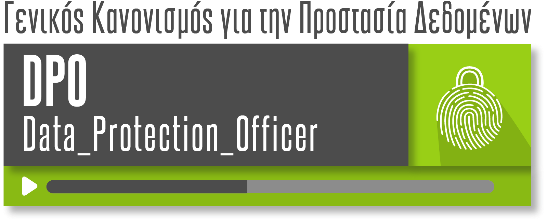 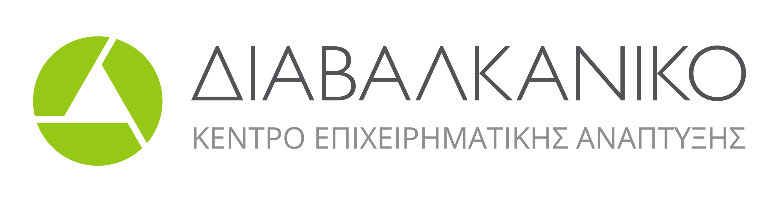 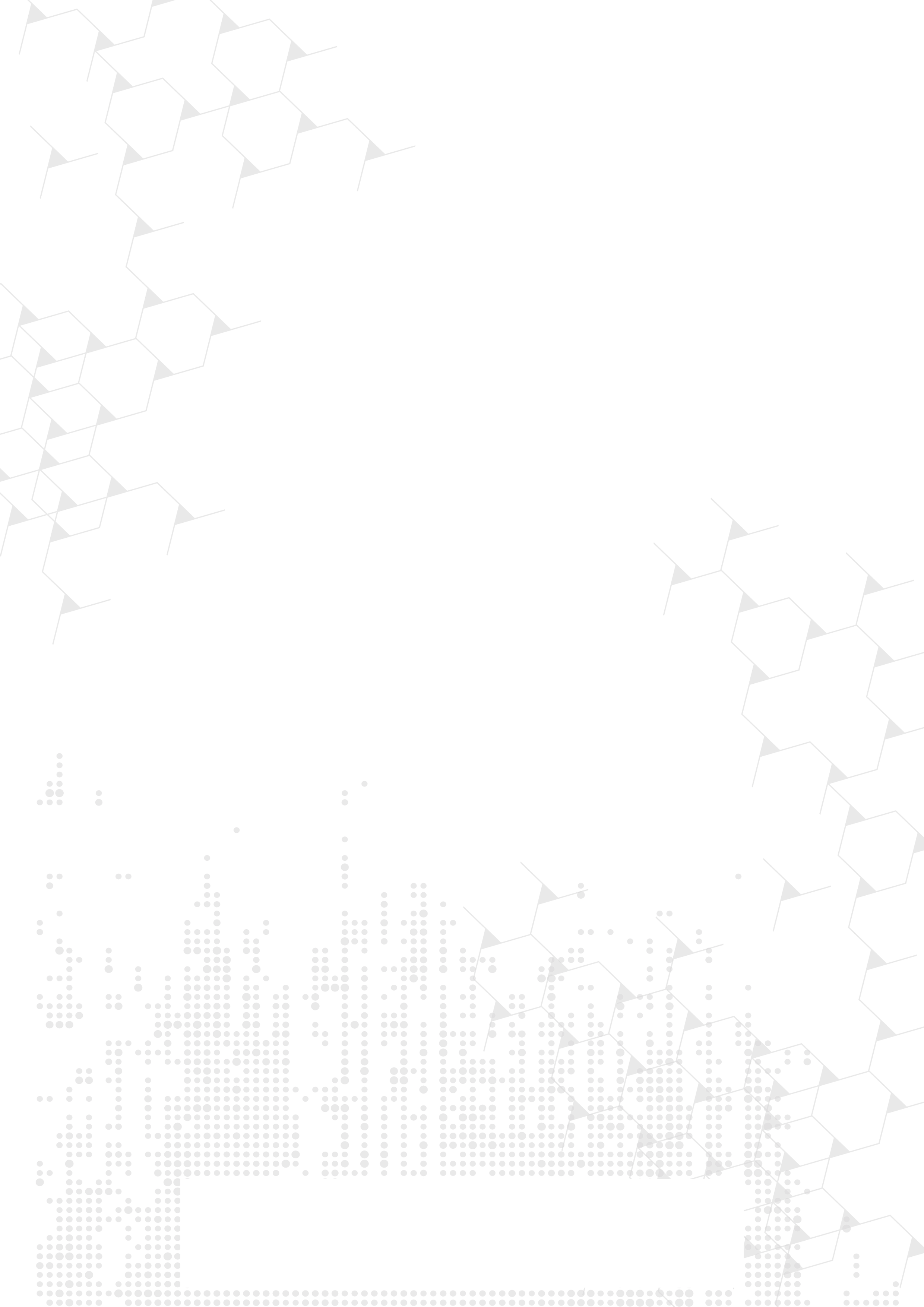 αιτηση συμμετοχησΗμερομηνία Συμμετοχής:    18/06/2018   		25/06/2018   Παρακαλούμε πολύ μαζί με την αίτηση όπως καταβάλλετε προκαταβολή (50% του κόστους) στον τραπεζικό λογαριασμό της εταιρείας στην Τράπεζα Πειραιώς: GR 90 0172 1910 0051 9103 6234 154.Έκδοση παραστατικών:  Απόδειξη Λιανικής             Τιμολόγιο Παρέχεται η δυνατότητα ΔΩΡΕΑΝ συμμετοχή μέσω της χρήσης του προγράμματος ΛΑΕΚ 0,24%, με τη διεκπεραίωση της υποβολής του προγράμματος εξ ολοκλήρου από το ΔΙΑΒΑΛΚΑΝΙΚΟ ΑΕ.Για περισσότερες πληροφορίες επικοινωνείστε μαζί μας στα 2103479455 / 2310567547 / 2155109999.Θα το παρακολουθήσω εξ αποστάσεως (e-learning):      ΝΑΙ             ΟΧΙ Η εταιρία μας σέβεται τα προσωπικά σας δεδομένα και ακολουθεί αυστηρή πολιτική ως προς αυτά. Δεσμευόμαστε να μην τα αποκαλύψουμε σε τρίτους, να μην τα δημοσιοποιήσουμε, πωλήσουμε, εκμισθώσουμε, ανταλλάξουμε ή με οποιοδήποτε τρόπο προβούμε σε οποιαδήποτε αθέμιτη χρήση τους. Μετά από αίτηση σας, τα προσωπικά σας δεδομένα θα διαγραφούν οριστικά και δεν θα χρησιμοποιηθούν ή παραχωρηθούν σε κανένα.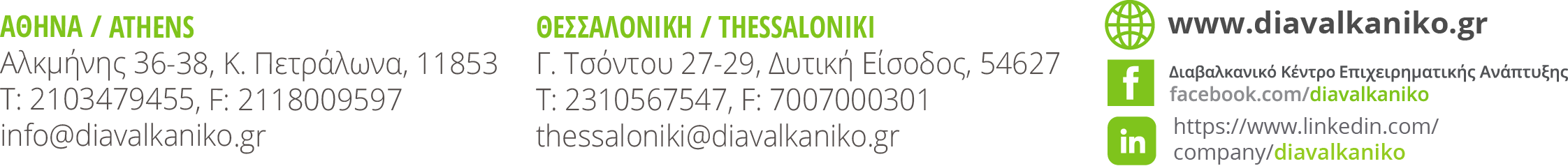 ΣΤΟΙΧΕΙΑ ΣΥΜΜΕΤΕΧΟΝΤΑΕΠΩΝΥΜΟ ΟΝΟΜΑ ΘΕΣΗ ΕΡΓΑΣΙΑΣΤΗΛΕΦΩΝΟΕΠΙΠΕΔΟ ΕΚΠΑΙΔΕΥΣΗΣΣΤΟΙΧΕΙΑ ΕΠΙΧΕΙΡΗΣΗΣ / ΤΙΜΟΛΟΓΗΣΗΣΕΠΩΝΥΜΙΑ ΕΠΙΧΕΙΡΗΣΗΣ ΑΝΤΙΚΕΙΜΕΝΟ ΕΡΓΑΣΙΑΣΟΝΟΜΑΤΕΠΩΝΥΜΟ  ΥΠΕΥΘΥΝΟΥΑΡΙΘΜΟΣ ΕΡΓΑΖΟΜΕΝΩΝΠΟΛΗΔΙΕΥΘΥΝΣΗ / Τ.Κ.ΑΦΜΔΟΥΤΗΛΕΦΩΝΟFAXEMAIL